Паспорт проекта«Мини-музей народной тряпичной куклы в детском саду» Название проекта: «Мини-музей кукол»Авторы проекта:     Полежайкина Т.А. – воспитатель; Вид проекта:По доминирующей деятельности: познавательно-речевой, творческий.По количеству участников: групповой.По продолжительности: среднесрочный (шесть недель).Участники: дети подготовительной группы, родители, воспитатели.Обоснование актуальности проекта:Идея создания кукольной экспозиции возникла в нашей группе после посещения Петербургского музея кукол. Беседуя с детьми о впечатлениях после экскурсии мы заметили, что не было ни одного равнодушного ребенка. Дети обсуждали разнообразие кукол, были удивлены какими простыми, незамысловатыми куклами играли дети в старину. Ребята захотели научиться делать таких кукол своими руками. Дошкольники вдохновились образным, ярким рассказом экскурсовода, который сопровождался проведением народных, хороводных игр. Мы поддержали интерес и инициативу детей и решили создать экспозицию народной куклы для мини-музея «Изба» в нашем детском саду и научиться самим проводить экскурсии для воспитанников других групп и родителей.  Работа в музее способствует включению ребенка в многообразную деятельность, охватывающую эмоциональную, интеллектуальную, деятельностную сферы, что создаёт условия для развития личности ребенка. И именно личностный подход лежит в основе ФГОС дошкольного образования. Нашу идею поддержали и родители воспитанников. Так, благодаря совместной деятельности детей, родителей и педагогов осуществилась реализация проекта .Проблема:Осуществляя работу над проектом на подготовительном этапе, для определения объёма знаний и представлений детей о музее, воспитатели группы проводили подгрупповые и индивидуальные беседы с детьми. В ходе бесед была выявлена проблема-недостаточное умение давать развернутые ответы на вопросы, самостоятельно излагать свои суждения в грамматически правильно построенных предложениях. Поэтому педагогами были определены задачи проекта по формированию у детей навыков речевого общения, овладение связной речью, что является актуальным в подготовительной группе для успешного обучения детей в школе.Цель проекта:Создание кукольной экспозиции для мини-музея ГБДОУ «Изба».Задачи проекта:Приобщать дошкольников к истокам народной культуры, к культурно-эстетическим ценностям через образ народной куклы. Способствовать сохранению народных традиций, воспитанию чувства патриотизма и духовности. Развивать навык свободного общения дошкольников с взрослыми и детьми. Воспитывать культуру поведения в музее. Формировать у дошкольников представления о музее, понятия о роли и назначении мини-музея в ДОУ. Расширять кругозор и познавательный интерес детей к профессии экскурсовода. Познакомить дошкольников с историей появления и видовым разнообразием кукол.Расширять и активизировать словарь детей. Формировать навыки построения связных монологических и диалогических высказываний, учить составлять описательные рассказы. Развивать интонационную выразительность речи, навыки речевого общения. Способствовать обогащению представлений о природном и рукотворном мире. Познакомить со способами изготовления кукол.развивать художественный вкус, способствовать развитию творческих способностей детей.Оценка результативности проекта:- повысился интерес детей к истории народной культуры;- у дошкольников были расширены представления о музее, сформированы представления об истории появления кукол;- повысилась культура поведения воспитанников в музее;- расширились знания детей о людях, работающих в музее; повысился познавательный интерес к профессии экскурсовода;- у детей расширился и активизировался словарь, формировался навык свободного общения, монологических и диалогических высказываний;- дошкольники научились проводить экскурсию, выступая в роли экскурсовода;- активизировалась игровая деятельность детей, развивались их творческие способности; ребята учились мастерить куклы своими руками;- пополнена РППС, что способствует успешной реализации Программы;- использованы новые формы работы ДОУ с родителями воспитанников;Продукт проекта: экспозиция кукол.Этапы проекта:Подготовительный этап:- определение актуальности и значимости проекта;- педагогическая диагностика дошкольников;- постановка цели и задач проекта;- оказание информационной и методической помощи родителям;- разработка перспективно-тематического плана работы;- подбор методической литературы, демонстрационного, наглядного и занимательного материала по теме проекта;- подготовка атрибутов для сюжетно-ролевых игр, материала для изготовления дидактических игр, экспонатов экспозиции;- разработка модели экспозиции;Основной этап:- знакомство с историей и разнообразием народной куклы;- изготовление кукол с детьми и с родителями;- изготовление развивающих и дидактических игр;- знакомство с профессией экскурсовода;- создание кукольной экспозиции;- подготовка экскурсоводов;Заключительный этап:- внесение экспозиции в мини-музей «Изба»;- проведение экскурсии для детей других групп, родителей.Краткое содержание проекта (3 этапа): Ресурсное обеспечение:Наглядный и демонстрационный материал (иллюстрации, картины, раздаточный материал, фотографии, демонстрационные куклы).Методический инструментарий: картотека дидактических, подвижных, развивающих игр, загадок, конспекты НОД, досуга.Материал для творчества.Подборка видеоматериала по теме проекта.Подборка музыкальных композиций.Папка передвижка с консультациями для родителей на тему: «Кукла-друг детства», «Как правильно выбрать куклу».Атрибуты для активизации игровой деятельности (музыкальные инструменты, костюмы, строительный материал и т.д.)ТСО (аудиоцентр, ноутбук, телевизор).Продукт проекта: карусель для кукол.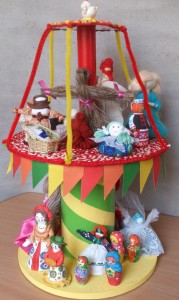 Продукт проекта: карусель для кукол.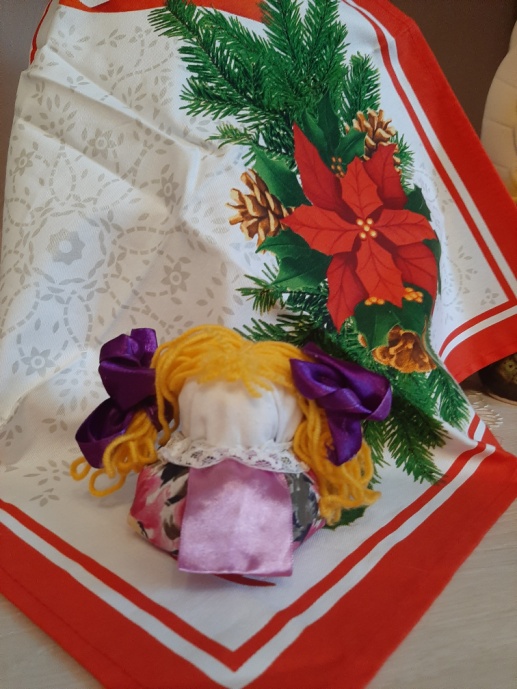 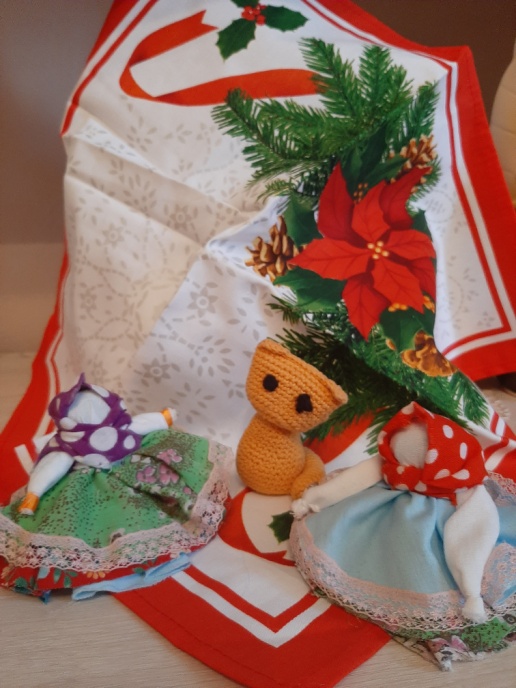 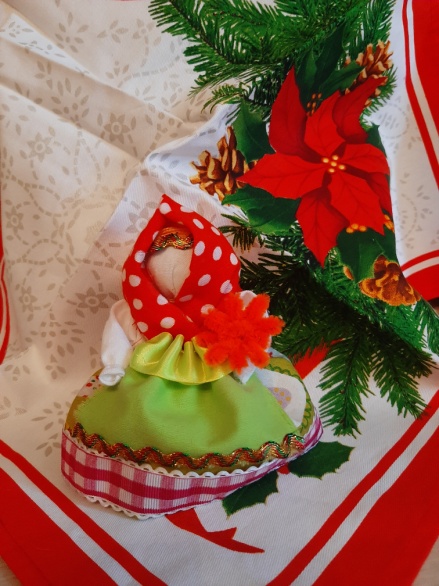 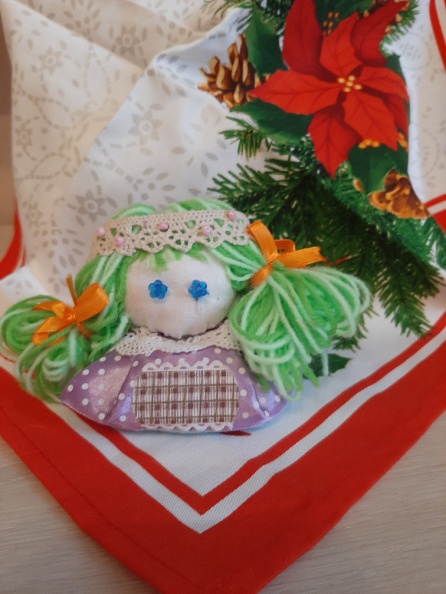 Утверждено: 
Заведующий МБДОУ Детский сад № 5 пгт Тымовское
__________________Н.В.Батурина                                            (Ф. И. О.)   
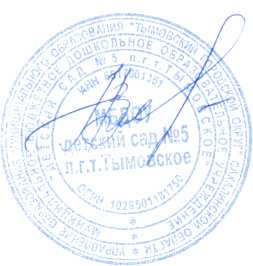 Этапы  работыМероприятия, формы работы. ОснащениеСроки выполненияОтветственныеПодготовительныйРодительское собрание.Консультация для родителей «Кукла-друг детства».Индивидуальные беседы с родителями. Подгрупповые и индивидуальные беседы с детьми.Слайдовая презентация «Какие бывают музеи».Конструирование «Наш музей».Выставка рисунков «Моя любимая кукла».Папка-передвижка с консультацией для родителей.Сюжетные картинки «В музее», иллюстрации с изображением кукол.Презентация.Настольный конструктор.Рисунки детей.1,2 неделиВоспитатели, родители.Основной Социально-коммуникативное развитиеПознавательное развитиеРечевое развитиеХудожественно-эстетическое развитиеФизическое развитиеС/р игры «Семья», «Магазин игрушек», «Музей», «Дочки-матери», «Детский сад».Консультация для родителей «Как выбрать куклу для ребенка».Досуг «Куклы в гости к нам пришли».Экскурсия в музей ДОУ «Изба».Кукольный практикум «Позаботься о кукле».Занятия «Куклы из прошлого», «Соломенная чудо-кукла», «Дымковская сказка», «Русская матрешка».Беседы «Секреты экскурсовода», «Музейные экскурсии».                   Исследовательская деятельность «Из чего же сделаны наши куклы?».Конструирование (геометрические фигуры) «Мебель для куклы» (по замыслу), «Матрешка» (по условиям).Чтение художественной литературы с последующим обсуждением «Соломенная Золотистая» А. Тер-Акопян, «Кукла» О. Высотская, отрывок «Волшебник Изумрудного города» А. М. Волков.Разучивание стихов «Новая одежка» Е. Благинина, «Матрешка» С. Маршак.Отгадывание и придумывание загадок про кукол.Проговаривание стихов и рассказов по опорным схемам, составление рассказа экскурсовода.Р/игра «Цепочка слов», «Закончи предложение», «Угадай по описанию».Мастер-класс для родителей «Изготовление тряпичной куклы».Продуктивная деятельность с детьми (куклы из бумаги, нитей, ткани, соломы, глины).Выставки «Куклы своими руками» (родители, дети), «Лоскуток» (детские аппликации из ткани и бумаги), «Кукла моей мечты» (лепка).Театрализованная деятельность «Матрешкины потешки» (варежковый театр).Музыкальная импровизация «Неваляшки».Слушание музыкальных композиций П. И. Чайковский «Новая кукла», А. Рыбников «Шарманка».Разучивание колыбельной песни для куклы.Хороводная игра «Магазин игрушек».Д/игра «Наряди матрешку», «Коврик для куклы».Пальчиковая игра «Клоун», п/игра «Мельница», «Куклы танцуют», «Солдатик».Атрибуты для с/р игр.Папка-передвижка с консультацией.Игрушки-персонажи и ролевые атрибуты.Демонстрационный материал (картины «Дымково», «Матрешки», «Куклы старины»).Изделия народных промыслов.Сюжетные картинки, экспонаты для экспозиции.Объекты для исследования (куклы из разных материалов).Плоскостной конструктор, цветные пробки.Художественная литература для чтения детям и рассматривания детьми, иллюстрации к произведениям.Картотека загадок, словесных игр.Опорные схемы для составления рассказов.Карты-схемы для изготовления кукол. Образцы готовых кукол. Материалы для изготовления кукол.Материалы и оборудование для продуктивной деятельности (аппликации, рисования, лепки, для изготовления кукол).Совместные работы детей и родителей для выставок.Ширма для кукольного театра, варежковые куклы матрешки.Музыкальные инструменты для детей, аудиозаписи.Атрибуты, раздаточный материал для игр.3,4,5 неделиВоспитатели, родители.ЗаключительныйС/р игра «В музее».Презентация музейной экспозиции для родителей.Проведение экскурсии для детей другой группы.Музейная экспозиция кукол, атрибуты для с/р игры.6 неделяВоспитатели